Муниципальное дошкольное образовательное учреждение «Детский сад №40»«Игрушки»(ООД в 1 младшей группе) 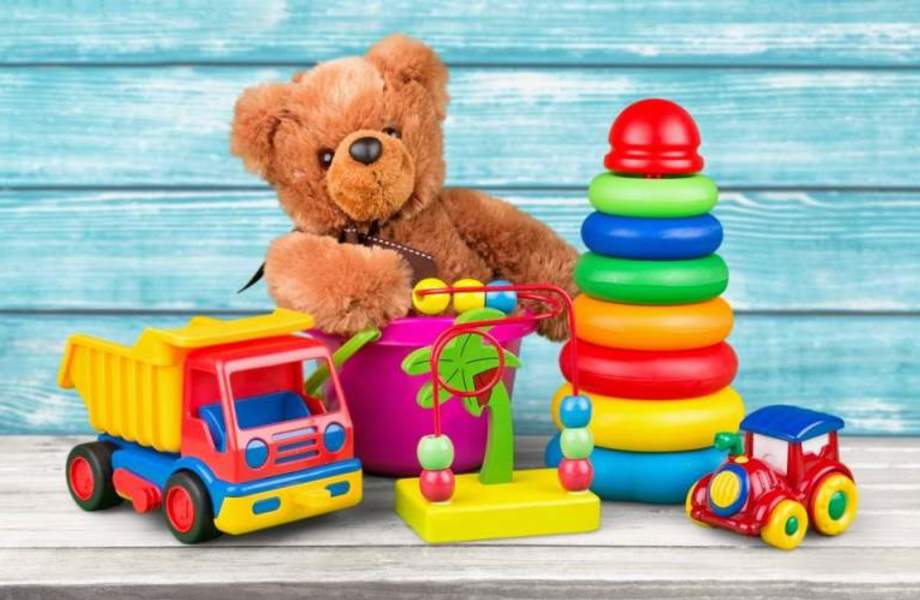                                                                                    Подготовила: 			                                          Воспитатель : ТопороваТатьяна Александровна, 1 квалификационной категорииСаранск «Игрушки»(ООД в 1 младшей группе)      Автор:                                                    Топорова Татьяна Александровна,                                                   воспитатель, 1 квалификационной категорииЦель: Активизировать и расширять словарный запас по теме «Игрушки».Образовательная задача: способствовать расширению активного словаря,  учить находить к небольшому стихотворению соответствующие картинкиРазвивающая задача: развивать чувство восприятия цвета, закрепляя знания в назывании основных цветов (красный, синий, зеленый, желтый); развитие глазомера и мелкой моторики рук, развитие мышления, внимания, памяти,Воспитательная задача: вызвать у детей чувство сопереживания, бережного отношения к игрушкам; воспитывать умение заниматься вместе, не мешать друг другу.Словарная работа: Цвета: красный, желтый, зеленый, синий.Индивидуальная работа: конструировать  солнышко из палочек приемом  наложения.Предварительная работа: чтение  стихотворения А. Барто «Игрушки», беседа «Мои игрушки»Материал: цветные карточки с изображением игрушек, плоскостной паровоз с вагончиками разного цвета, руги и палочки красного и желтого цвета, игрушка Мишка, музыкальное сопровождение: «Буратино», «Восход солнца» Ход деятельности:Воспитатель:-Ребятки, к нам в гости пришел Мишка и принес   карточки с картинками. Но, чтобы на них посмотреть, нужно угадать, какая игрушка в ней спряталась.Отгадайте загадку (показ и раскрытие карточек)- В зелёной карточке – игрушка, которая промокла под дождём (Зайка)Зайку бросила хозяйка -
Под дождём остался зайка.
Со скамейки слезть не мог,
Весь до ниточки промок.- В жёлтой карточке – игрушка, которая идёт, качается (Бычок)Идёт бычок, качается,
Вздыхает на ходу:
- Ох, доска кончается,
Сейчас я упаду!- В синей карточке – игрушка, на которой можно поехать в гости (Лошадка)Я люблю свою лошадку,
Причешу ей шёрстку гладко,
Гребешком приглажу хвостик
И верхом поеду в гости.- В красной карточке – игрушка, которой оторвали лапу (Мишка)Уронили мишку на пол,
Оторвали мишке лапу.
Всё равно его не брошу -
Потому что он хороший. (По ходу угадывания, дети вместе с воспитателем читают стихи из цикла А. Барто «Игрушки»)Воспитатель:Ребята, скажите, можно ломать игрушки? (Ответы детей)А оставлять игрушки на улице можно? (Ответы детей)Как нужно играть с машинкой, чтобы она не поломалась? (Ответы детей)Что же надо делать, чтобы игрушки всегда были красивыми? (Ответы детей)Воспитатель: Игрушки надо беречь, играть с ними нужно осторожно.Пусть  игрушки дружат с нами.Обижать мы их не станем.Поиграем, а потом все на место уберем.Воспитатель: Игрушки очень любят, когда с ними играют. Вот и Мишка наш загрустил. Поиграем с  ним?Подвижная игра. «Мишка по лесу гулял»Мишка по лесу гулял,Долго, долго он искал,Мишка деточек искал,Сел на травку, задремалЗатем «медведь» садится в противоположном конце комнаты на стул и дремлет.Взрослый и дети говорят:Стали дети подходить,Стали мишеньку будить,Мишка, Мишенька вставайНаших деток догоняй.На последнем слове дети бегут в другой конец комнаты и присаживаются там на корточки.Раз, два, три – лови!Воспитатель:Ребятки, а Мишка просит  прокатить игрушки на паровозике. Прокатим?Вот паровозик, а вот вагончики. Но нужно, чтоб цвет вагончика совпадал с цветом картинки с игрушкой.Олег, какого цвета у тебя картинка с игрушкой?Какого цвета тебе нужен вагончик? Прицепим вагончик к паровозику.(Дети выполняют задания.)Воспитатель: Полюбуемся вагончиками  с паровозиком, какой он?Как вы думаете, игрушкам он понравился? Игрушкам весело, мы с вами тоже поиграем.Пальчиковая игра: «Радуга»В небе гром, гроза - сжимают и разжимают пальцы
Закрывай глаза! - закрывают ладонями глаза, потом открывают
Дождь прошёл, трава блестит, - стучат пальцами по столу
В небе радуга стоит. - рисуют в воздухе полукругиДети из палочек, путем накладывания конструируют солнышко.-А чтобы всем было весело, построим для Мишки и наших гостей солнышко.(Муз. Сопровождение; воспитатель приглашает детей за столы.)Воспитатель:Лева, какого цвета у тебя солнышко? Как ты думаешь, Мишке твое солнышко нравится?Воспитатель: (рефлексия) Мне понравилось, вы очень старались помочь игрушкам. Что понравилось вам? (Ответы детей.)